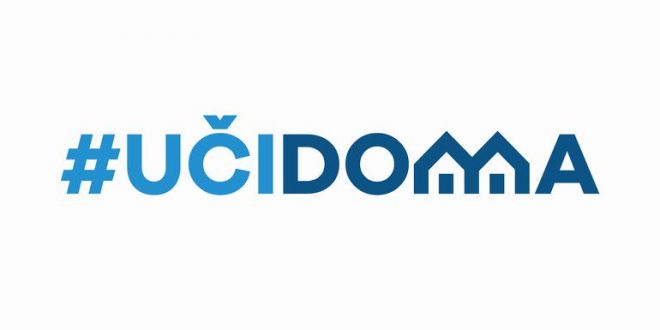 SEDMIČNI PLAN RADA PO PREDMETIMA ZA PERIOD 13.04.2020. – 17.04.2020.RAZRED I PREDMET:   VII , matematika  ; NASTAVNICE : L.Marojević ,D.KovačevićRAZRED I PREDMET:   VII , matematika  ; NASTAVNICE : L.Marojević ,D.KovačevićRAZRED I PREDMET:   VII , matematika  ; NASTAVNICE : L.Marojević ,D.KovačevićRAZRED I PREDMET:   VII , matematika  ; NASTAVNICE : L.Marojević ,D.KovačevićRAZRED I PREDMET:   VII , matematika  ; NASTAVNICE : L.Marojević ,D.KovačevićDANISHODIAKTIVNOSTISADRŽAJ/POJMOVINAČIN KOMUNIKACIJEPONEDELJAK13.04.2020.////UTORAK14.04.2020.Učenici znaju teoreme o zbiru unutrašnjih i spoljašnjih uglova četvorouglaPrate predavanje preko televizije,  samostalno rade zadatke, koristeći  YouTube   po potrebiUglovi četvorouglaViber grupe , Google classroomSRIJEDA15.04.2020.Učenici znaju šta je paralelogram , elemente i vrste paralelogramaPrate predavanje preko televizije,  samostalno rade zadatke  koristeći udžbenik, zbirku zadataka i  YouTube   po potrebiParalelogram . Elementi i vrste paralelogramaViber grupe , Google classroomČETVRTAK16.04.2020.Učenici znaju šta je paralelogram , elemente i vrste paralelogramaPrate predavanje preko televizije ,  samostalno rade zadatke  koristeći udžbenik , zbirku zadataka i  YouTube   po potrebiParalelogram . Elementi i vrste paralelogramaViber grupe , Google classroomPETAK17.04.2020.VELIKI PETAKVELIKI PETAKVELIKI PETAKVELIKI PETAKPOVRATNA INFORMACIJA U TOKU SEDMICE